ArRahmah Islamic Institute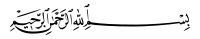 Advance Taleem ul Quran Course 2019Juz 10 - Part 2Mail test to:  test.advtq19@gmail.com Name:                                          Group Incharge:                                                 Date:                                                 State/country:يَٰٓأَيُّهَا ٱلَّذِينَ   ءَامَنُوٓاْ    إِنَّ    كَثِيرٗا     مِّنَ     ٱلۡأَحۡبَارِ     وَٱلرُّهۡبَانِ   لَيَأۡكُلُونَ    أَمۡوَٰلَ ٱلنَّاسِ  بِٱلۡبَٰطِلِ   وَيَصُدُّونَ   عَن  سَبِيلِ   ٱللَّهِۗ   وَٱلَّذِينَ   يَكۡنِزُونَ   ٱلذَّهَبَ  وَٱلۡفِضَّةَ وَلَا  يُنفِقُونَهَا    فِي   سَبِيلِ    ٱللَّهِ    فَبَشِّرۡهُم   بِعَذَابٍ    أَلِيمٖ ٣٤ يَوۡمَ     يُحۡمَىٰ   عَلَيۡهَا  فِي     نَارِ  جَهَنَّمَ    فَتُكۡوَىٰ    بِهَا  جِبَاهُهُمۡ  وَجُنُوبُهُمۡ   وَظُهُورُهُمۡۖ    هَٰذَا   مَا   كَنَزۡتُمۡ لِأَنفُسِكُمۡ   فَذُوقُواْ   مَا  كُنتُمۡ    تَكۡنِزُونَ  ٣٥إِن  تُصِبۡكَ  حَسَنَةٞ    تَسُؤۡهُمۡۖ   وَإِن تُصِبۡكَ  مُصِيبَةٞ  يَقُولُواْ   قَدۡ   أَخَذۡنَآ   أَمۡرَنَا   مِن   قَبۡلُ   وَيَتَوَلَّواْ   وَّهُمۡ    فَرِحُونَ ٥٠ قُل   لَّن   يُصِيبَنَآ   إِلَّا   مَا   كَتَبَ  ٱللَّهُ   لَنَا   هُوَ   مَوۡلَىٰنَاۚ   وَعَلَى   ٱللَّهِ    فَلۡيَتَوَكَّلِ ٱلۡمُؤۡمِنُونَ٥١ إِنَّمَا   ٱلصَّدَقَٰتُ   لِلۡفُقَرَآءِ   وَٱلۡمَسَٰكِينِ   وَٱلۡعَٰمِلِينَ   عَلَيۡهَا   وَٱلۡمُؤَلَّفَةِ  قُلُوبُهُمۡ   وَفِي   ٱلرِّقَابِ  وَٱلۡغَٰرِمِينَ   وَفِي  سَبِيلِ ٱللَّهِ   وَٱبۡنِ ٱلسَّبِيلِۖ  فَرِيضَةٗ  مِّنَ   ٱللَّهِۗ وَٱللَّهُ   عَلِيمٌ   حَكِيمٞ٦٠ أَلَمۡ   يَعۡلَمُوٓاْ   أَنَّهُۥ   مَن   يُحَادِدِ   ٱللَّهَ   وَرَسُولَهُۥ   فَأَنَّ   لَهُۥ نَارَ   جَهَنَّمَ  خَٰلِدٗا  فِيهَاۚ   ذَٰلِكَ   ٱلۡخِزۡيُ   ٱلۡعَظِيمُ ٦٣  ٱلَّذِينَ   يَلۡمِزُونَ  ٱلۡمُطَّوِّعِينَ  مِنَ ٱلۡمُؤۡمِنِينَ   فِي    ٱلصَّدَقَٰتِ  وَٱلَّذِينَ   لَا   يَجِدُونَ   إِلَّا   جُهۡدَهُمۡ   فَيَسۡخَرُونَ   مِنۡهُمۡ سَخِرَ   ٱللَّهُ   مِنۡهُمۡ    وَلَهُمۡ   عَذَابٌ   أَلِيمٌ ٧٩ ٱسۡتَغۡفِرۡلَهُمۡ   أَوۡ   لَا   تَسۡتَغۡفِرۡلَهُمۡ   إِن تَسۡتَغۡفِرۡ    لَهُمۡ   سَبۡعِينَ   مَرَّةٗ    فَلَن    يَغۡفِرَ   ٱللَّهُ    لَهُمۡۚ   ذَٰلِكَ    بِأَنَّهُمۡ    كَفَرُواْ    بِٱللَّهِ   وَرَسُولِهِۦۗ   وَٱللَّهُ   لَا    يَهۡدِي    ٱلۡقَوۡمَ   ٱلۡفَٰسِقِينَ ٨٠Write the meanings of the following words                                                                 Have you read the running translation of Surah At Taubah 34-93?Yes                                  NOٱلۡمُؤۡتَفِكَٰتِيَجۡمَحُونَفَثَبَّطَهُمۡفَأَعۡقَبَهُمۡأُعۡطُواْٱنفِرُواْوَلۡيَبۡكُواْخُضۡتُمۡٱلشُّقَّةُٱلنَّسِيٓءُ